William TillyardWilliam Tillyard, born in Northwood, Middlesex in about 1897, was the son of Elizabeth Tillyard. In 1901, Elizabeth was living with her father, William Tillyard, a plasterer’s labourer. Her son, William, was three.  By 1911, when William was fourteen, his mother had married Charles Hughes, a labourer, and she had five more children. William was still at school and the family lived at 4 Marion Cottages, Hallowell Road, Northwood.William enlisted in London as Private 15617 with the Royal Fusiliers and served in France and Flanders. He was killed in action on 29 April 1917. He is remembered with honour at Chili Trench Cemetery, Gavrell in France and is commemorated on the memorial at St Matthew’s Church, Oxhey.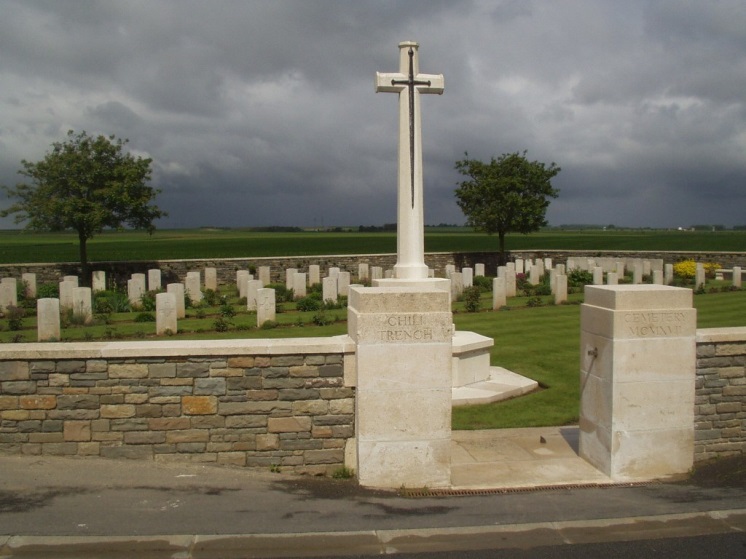 